   PREGUNTAS     que las familias pueden formular sobre la lectura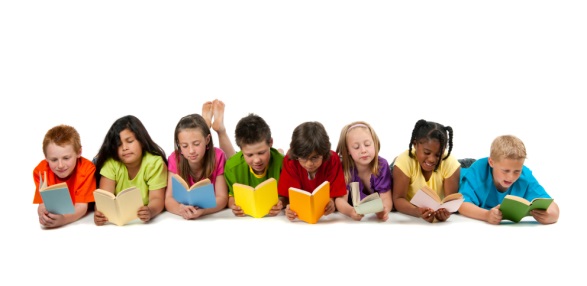 Formule a los docentes de su hijo las siguientes preguntas. Use las Casillas proporcionadas para registrar las respuestas.  Recuerde: Siempre pida explicación de cualquier cosa que no entienda.En el grado de mi hijo, ¿qué va a aprender el grupo en alfabetización? ¿Cuál es el currículo?¿A qué hora del día y por cuánto tiempo recibe mi hijo instrucción en lectura? ¿Cómo es la instrucción en lectura de mi hijo? (Centros, lectura guiada, pullout (retirada de la clase regular), instrucción directa, etc.) Por favor explique.¿Cuál es el nivel de grado de mi hijo en lectura? Según eso, ¿qué es capaz de hacer?¿En qué áreas necesita mejorar mi hijo?¿Qué está usted hacienda específicamente en el aula para ayudar a mi hijo a mejorar en lectura? (Como: proporcionar apoyo de un especialista en lectura, proporcionar diferentes materiales, proporcionar instrucción de grupos pequeños enfocada en los puntos débiles particulares de mi hijo o proporcionar tiempo extra para practicar durante el día)¿Qué estrategias está utilizando para mejorar/construir el vocabulario de mi hijo?  ¿Qué puedo hacer en casa para ayudar a mi hijo a leer mejor? (Ej.: ¿Puede sugerir actividades específicas que podamos hacer, materiales que pueda pedir prestados, sitios en internet de apoyos disponibles o talleres a los que pueda asistir?)¿Cómo decide qué palabras estudiará mi hijo para la ortografía? ¿Qué apoyos se usan en el salon de clases para apoyar la ortografía? ¿Puedo usarlos en casa? Si no, ¿hay otros apoyos que pueda usar en casa?¿Con qué frecuencia escribe mi hijo en el aula?¿Puede decirme qué estrategias de escritura le están enseñando a mi hijo que yo pueda motivarlo a usar cuando escribe en casa?¿Qué estrategias le está enseñando a mi hijo para ayudarle a manejar sonidos o palabras difíciles cuando lee?¿Mi hijo tiene problemas entendiendo lo que lee? De ser así, ¿qué hace para ayudarlo a entender el material?¿Qué tipo de actividades podemos realizar antes y después de la lectura para ayudar a mi hijo a entender la información?¡Toda la información y apoyos se proporcionan sin costo para las familias!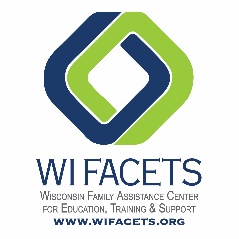 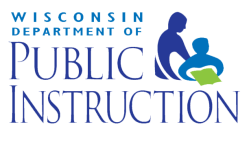 Para más información, por favor contacte:Centro de Asistencia Familiar para la Educación, la Formación y el Apoyo de WI 600 W. Virginia St., Suite 501 | Milwaukee, WI 53204 Teléfono: 877-374-0511 | website: www.wifacets.org                                                                                                                                                                                                                   Folleto basado en material de ECAC, the North Carolina Parent Ce